ACHN Transportation Action Table Minutes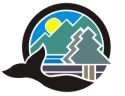 Monday, October 19th, 2015 @ 1:00 pmACRD Board Room, 3008 5th Avenue, Port Alberni, BCAttendees:  Larry Ransom, SD70; Tony Bennett, ACRD; Daniel Watts, Rainbow Gardens; Lucas George, Tseshaht First Nation;  Ron Poulsen, City of Port Alberni; Penny Cote, ACRD; Keith Wyton, ACRD; Barb Stevenson, Better at Home; Lucas Banton, ACRD; Greg Roe, SD70; Don Buchner, Wheels for Wellness; Gordon Thompson, IH; Marilyn McEwen, District of Ucluelet; Marcie DeWitt, Alberni Clayoquot Health Network.Regrets:  Josie Osborne, Disrict of Tofino; Juliet VanVliet, Coastal Family Resource Coalition; Pat Deakin, City of Port Alberni; Robyn Monrufet, Jane Finerty, Jade Yehia, Island Health1.	WELCOME AND INTRODUCTIONSParticipants were welcomed by ACHN Chair Penny Cote, the Chairperson acknowledged we are on the traditional territories of the Hupacasath and Tseshaht First Nations. Participants introduced themselves and shared their goals for joining the ACHN Transportation Action Table.GoalsHow the ACRD can assist in leveraging resources?Listen and gather information.Coordinate services thru the region.Alternative methods of travel.Direction of this group.Encouraged by the discussion at the WC.Determine what solutions apply to the region.Understand what the role of this table is.What the mechanics will be to assist formational type meeting?Clarify the role of the table. Undertake specific actions.Move forward on the low hanging fruitHow can this initiative be supported?What is this table going to do?Become a clear voice.2.	REVIEW OF GOVERNANCEIn order to frame the discussion and governance model for the Action Table the ACHN Coordinator led a discussion around assumptions for operating, participants at the table offered additional feedback.AssumptionsNo new resources – must examine creative uses of resources and develop partnerships based on this assumption.This is an opportunity to merge interests of participants at the table, form partnerships and develop strong cases to present to decision makers.Ability to influence – by uniting the transportation agenda and creating strong concise plans we have the ability to influence decisions, leverage and draw resources to create action.By gaining consensus on opportunities we can have a strong united voice to present cases and leverage resources.Draft Terms of ReferenceThe group reviewed the draft terms of reference making suggestions. Marcie will rewrite the scope statement adding actions with specific roles staying focused on issues the table has the ability to address.3.	REGIONAL UPDATESThe ACHN Coordinator provided a brief overview of work to date by the ACHN emphasizing the need to support and not duplicate the efforts of regional groups already addressing transportation.Top Priorities June 11 BC Healthy Communities ForumTransportation Infrastructure- co-ordinate and evaluate current needs and link with opportunities; Regional dialog between First Nations.Coordination of Network & Service – Regional Coordinator; West Coast Action TableNon-Emergency Medical Services – co-location of medical services, medical records flagging transportation needs and patterns.Wise ActionsACHN Action TableAnnual Round TableDefine Vision & Pitch ItFind People who can InfluenceBetter use of existing InfrastructureThe ACHN Coordinator has been working to identify, convene and check in with regional groups addressing transportation issues in the region. Updates from the three regional groups are as follows:Bamfield Road Safety AssociationAnnual General Meeting this Saturday, road safety, helipad and bandwidth needed for telehealth have been recent priority itemsACRD Transportation CommitteeThe priority of this committee has been the alternate route out of the Alberni Valle- MOT is preparing a report that will be given to the Highway Committee. Will be forming a subcommittee to continue this action planning, committee will resume a broad regional scope.  Committee is an asset to task action items.West Coast Working GroupA meeting was held on the West Coast on September 30 to convene a WC Transportation Action Table, discussions were held and moving forward with a wheels for wellness pilot project to provide services to the west coast communities and will be convening a second action subgroup to address planning for increased transportation access on the peninsula.OtherDirector Jack relayed an HFN, Ditidat and Cowichan Valley initiative regarding a paved road from Sarita to Cowichan with the ACRD Board who endorsed this initiative in principle.Ron Poulson made contact with the appointee from the provincial government for transportation on Vancouver Island – will follow upVancouver Island Economic Alliance has been working around an Island wide transportation plan First Nations Health Authority has been holding consultations around transportation and access to services – opportunities to partner and potential to address offshore community priorities4.	TRANSPORTATION GOALS AND OPPORTUNITIESThe group engaged in discussions regarding priorities and opportunities.  Information and clarification of availabilities of programs is needed.  A group like this coming together has a strong voice with regards to approaching senior levels of government, if your presentation is strong can sometimes surpass some of the politics.NeedsSub groups - Ideas, tangible plans and resources to help implement (self sustaining)Inventory of what is available Resource someone to prepare a Transportation Asset listing including how they function, what are the restraints and agencies providing dollars for target populationsRepository for data to collect and feed information back outMarcie bring a plan forward around identified actions for next meeting5.	ACTION PLANNINGGroup identified the need to inventory Transportation Asset as first action for table.Scope for this asset listing:Transportation CostsTransportation AssetsInformation and clarification of services availableACTION ITEMS:Marcie will investigate opportunities to utilize research groups and students for this project, define and bring forward a plan for December meetingMarcie will bring forward revised Terms of Reference, based on discussion, for December meetingRon Paulson to forward contact of Ministry representative assigned to transportation issues on Vancouver IslandLarry Ransom and Greg Roe to investigate issues of liability, union agreements and potential opportunities with School District to inform table of opportunities and barriers to SD70 participation6.	MEETING CLOSEThe meeting adjourned at 3:20 pm. The next meeting will be held in December.